Eksperiment za djecu, kako nastaje zvukNapravite jednostavan eksperiment i naučite kako trljanje prsta o rub čaše može proizvesti različite zvukove.Jeste li znali za taj instrument?Sigurno niste. Ali zvuk koji se dobije  na ovaj način je jasan i glasan, moramo priznati.Naučite kako se proizvodi zvuk, kako mi čujemo i što sve utječe na prijenos vibracija kroz različite medije.Zapamtite, kroz jednostavne eksperimente učimo i bolje razumijemo naučeno. Pružite šansu i vašem djetetu da sam donosi zaključke, a vi ste tu da mu pomogne potkrijepiti s riječima njihova zapažanja.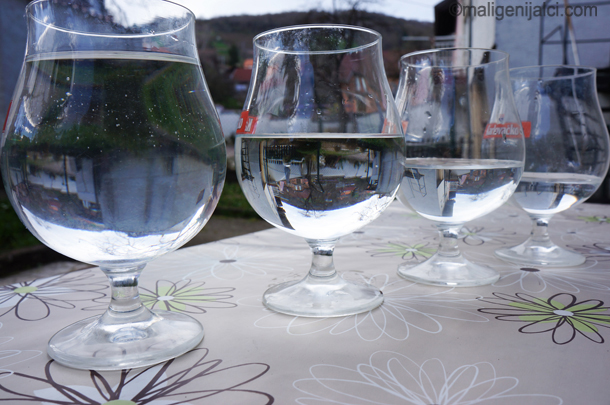 Foto: maligenijalci.comŠto Vam je potrebnoČaše (bolje su one s tanjim rubovima, poput čaša za vino)VodaUpute:Prvu čašu nemojte napuniti s vodom.Umočite prst u vodu i zatim lagano pređite prstom preko ruba čaše.Što čujete?Drugu čašu napunite s ¼ vode. Ponovite postupak s mokrim prstom. Kakav zvuk sad čujete?Treću čašu napunite s ½ vode. A posljednju možete cijelu napuniti.Zabilježite svoje rezultate i svoja opažanja.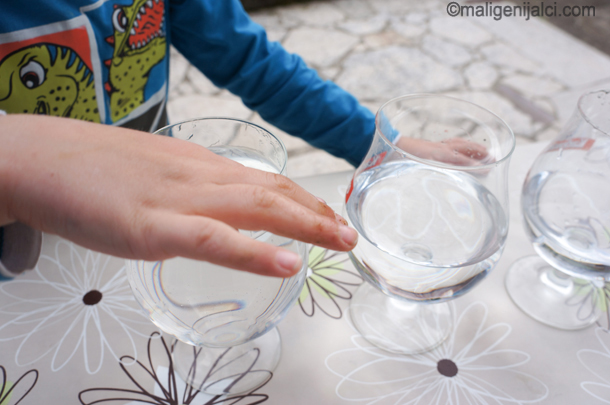 Foto: maligenijalci.comObjašnjenjeKako vaše uši rade i kako zapravo čujemo?!Stvari oko nas imaju svoju prirodnu zvučnu frekvenciju koja uzrokuje vibriranje koje nazivamo rezonantna frekvencija.Kada energiju prislonite na neki materijal (prst na čašu) prouzročiti će te vibracije i te vibracije će putovati kroz materijal i u molekulama zraka.Dok putuje kroz zrak i njegove molekule, zvučni valovi su proizvedeni i zvuk koji čujemo kroz naše uši putem valova dolazi do našeg mozga.Možete napraviti zvuk glasan ili mekan u ovisnosti koliko je jak pritisak vašeg prsta na staklo.Također možete promijeniti jačinu zvuka ako promijenite količinu vode u čaši.Kaka stavite prst na rub čaše, on se prvo lijepi na čašu, a potom počinje kliziti. Lijepljenje i kliženje prsta je veoma kratkog trajanja i prouzrokuje vibracije unutar same čaše, koja kao rezultat prouzrokuje zvuk.Prst mora biti čist.Čim su prvi zvukovi proizvedeni kristali stakla vibriraju zajedno i stvaraju jasan zvuk.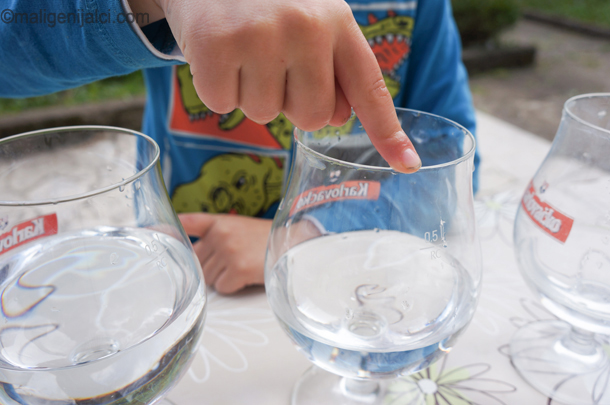 Foto: maligenijalci.comZa one koji žele znati višeZvuk je prouzrokovan vibracijama.Potrebno je nešto što vodi sam zvuk od njegovog izvora do osobe koja ga čuje, a to nešto se naziva posrednik ili medij.Posrednik može biti zrak, voda, predmeti, drvo i tlo.Budući da postoje različiti posrednici koji prenose zvuk, očigledno je i da će se zvučni valovi kretati različitim brzinama.Brzina zvuka u zraku: 343 metara u sekundi (temperatura 0 stupnjeva)Brzina zvuka kroz vodu: 1500 metara u sekundi (7 stupnjeva voda)Brzina zvuka kroz čelik: 5000 metara u sekundi.2.Kapilarni učinakVoda se zna kretati na zanimljive I mistične načine. Pogledajte kako voda prelazi iz jedne čaše u drugu, uz pomoć papirnatih ručnika I saznajte nekoliko zanimljivosti o vodi.Što Vam je potrebno:Najmanje 2 čaše s vodomJedna prazna čašaPapirnati ručnici ( može I komad wc papira)Boja za kolače radi boljeg vizualnog dojma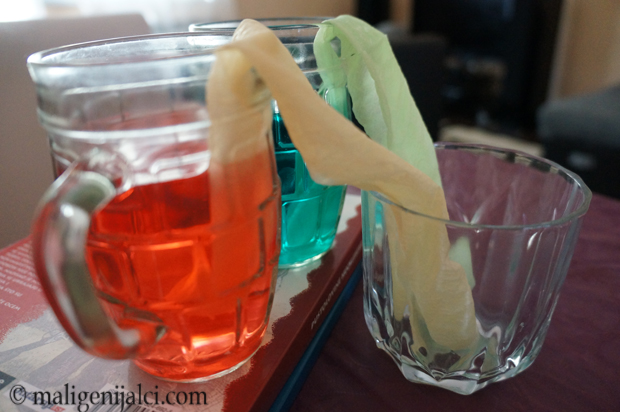 Foto: maligenijalci.comUpute:Dvije čaše napunite s vodom.Postavite ih na nešto uzvišenu podlogu.U njih ulijte nekoliko kapi boje za kolače.Stavite u svaki suhi papirnati ručnik. I neka završetak papirnatog ručnika ide u praznu čašu.Promatrajte što se događa, I budite strpljivi, jer ovaj eksperiment zahtjeva neko vrijeme.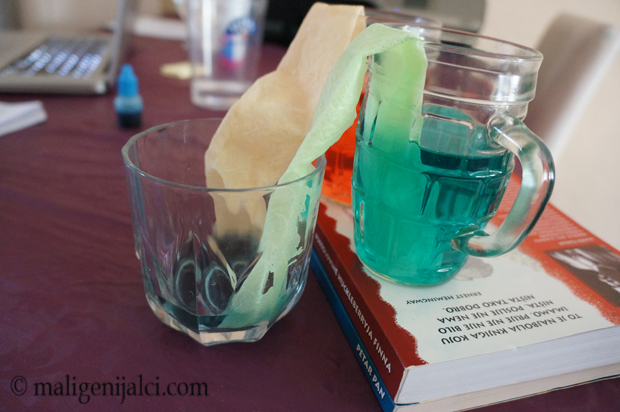 Foto: maligenijalci.comObjašnjenje:Nakon nekoliko minuta vaš papirnati ručnik će postati mokar, a nekoliko minuta iza toga prazna čaša će se početi puniti. Zašto se ovo događa?!Ova pojava poznatija je pod nazivom “kapilarni učinak”. Voda se kreće uz pomoć vlakana u papirnatim ručnicima. To se događa zbog jače sile prianjanja između vode I papirnatih ručnika, nego kohezivnih* sila unutar same vode. Čaša će se puniti dok se ne izjednači količina voda u čašama.Ovaj učinak može se vidjeti I kod samih biljaka, kada voda putuje iz korena putem stabljike do samog ploda/cvijeta.Kohezivna sila: sila koja djeluje između molekula iste vrste ( u našem slučaju molekula vode).3. 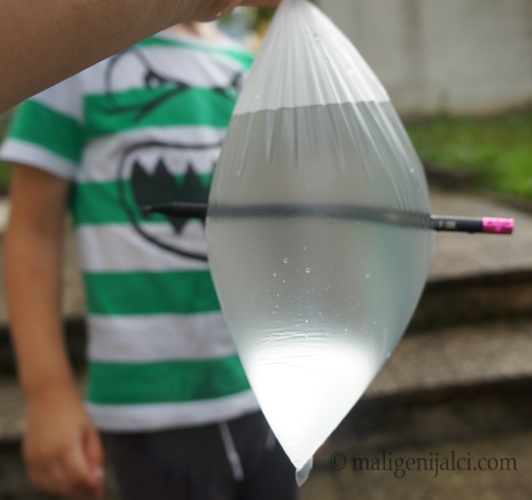 Foto: maligenijalci.comDa li Vaša djeca znaju što su polimeri? Zabodite olovku kroz plastičnu vrećicu ispunjenu s vodom i pogledajte što će se dogoditi. Hoće li voda početi izlaziti van? Uradite ovaj eksperiment i saznajte.Što Vam je potrebno:Plastična vrećicaOlovka ( dobro zašiljena)VodaGumica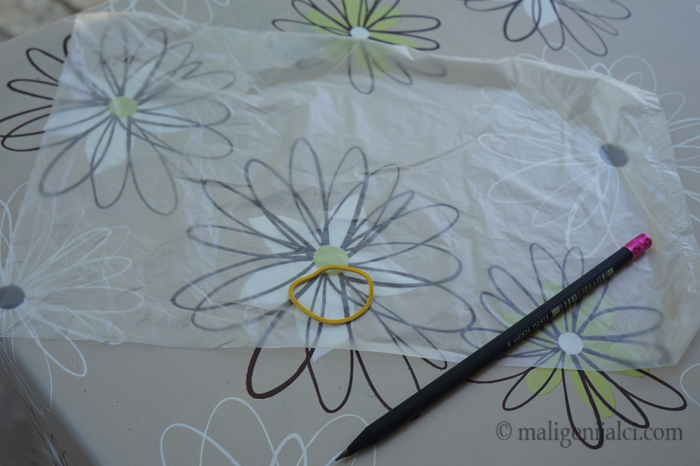 Foto: maligenijalci.comMožete pitati djecu Što oni misle da će se dogoditi kad olovka probije vrećicu?Upute:Ispunite vrećicu s 3/4 vode i čvrsto je zatvorite.Pobrinite se da je Vaša olovka zašiljenaPodignite vrećicu s jednom rukom, a s drugom rukom čvrsto gurnite olovku kroz vrećicu i gurnite ju sve dok ne izađe na suprotnom kraju.Promatrajte što se događa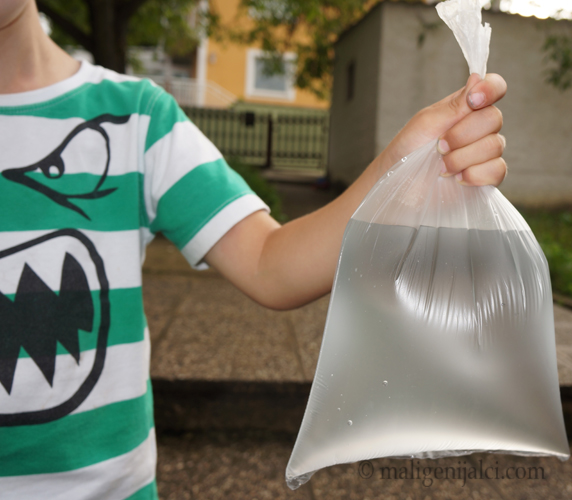 Foto: maligenijalci.comObjašnjenje:Voda neće izlaziti iz rupa napravljenih na vrećici, iz razloga što je vrećica napravljena od polimera. Polimeri imaju duge lance molekula koje su fleksibilne. Fleksibilnost i sposobnost transformacije u druge oblike je jedna od mnogih mogućnosti polimera. Iz toga razloga se plastična vrećica proteže i mijenja oblike bez trganja.Kad probijete rupu s oštrom olovkom kroz vrećicu, olovka klizi između lanca molekula koje čine polimer. Lanci molekula počinju stvarati „štit“ oko olovke i ne dopuštaju vodi da ide van.Dodatno:Kako bi potaknuli kreativnost i kritičko razmišljanje probajte:1)      Staviti više od jedne olovke kroz vrećicu2)      Testirati s drugim materijalima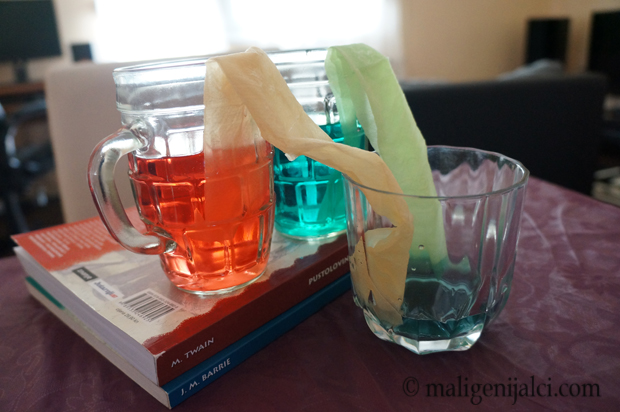 4.Eksperimenti za djecu: jaje u bociJaje u bociIako je jaje veće od otvora boce, prvo što pomislite je da neće moći ući u bocu u jednom komadu. Ali jeli to doista tako?! Provjerite sami izvodeći ovaj zanimljivi eksperiment.Što Vam je sve potrebno:Čistu praznu staklenu bocu s nešto većim otvoromTvrdo kuhano jajeKomad papiraŠibice ili upaljačUpute:Postavi kuhano jaje na otvor boce ( probaj ga gurnuti unutra i vidjet ćeš da ne ide)Zapali papir i ubaci ga u bocu.Sad ponovo stavi jaje na otvor boce.Nakon kratkog gorenja papira, jaje samo uđe u bocu.Objašnjenje:U boci je tlak zraka relativno isti kao i vani, međutim, kad papir krene gorjeti u boci se zrak zagrije i tlak zraka se poveća. Kada papir prestane gorjeti, zrak se naglo hladi i tlak zraka se naglo smanji. Stvori se djelomičan vakuum. Zrak izvana vrši pritisak na jaje, kako bi ušao unutar boce i vanjski tlak zraka gura jaje u bocu.Pokušajte izvaditi jaje iz boce. Novi zadatak je pred Vama.5.Napravite kišuZanima Vas kako kiša nastaje?! Napravite ovaj jednostavan eksperiment I bolje ćete razumjeti oblake I kako oni funkcioniraju.Mi smo prije samog eksperimenta pričali o oblacima, o vrstama oblaka, o kruženju vode u prirodi i naposljetku o kiši. Cijeli proces, samo u manjem obliku smo i sami na kraju izveli.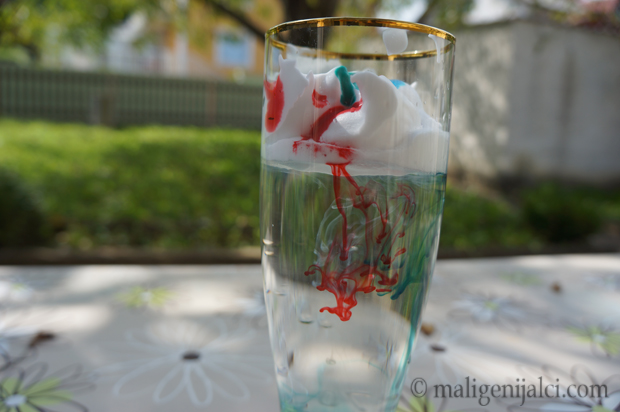 Foto: maligenijalci.comŠto Vam je potrebno:Prozirna teglicaVodaPjena za brijanjeBoja za kolačeHvataljke ukoliko imate ( možete se i žlicom poslužiti)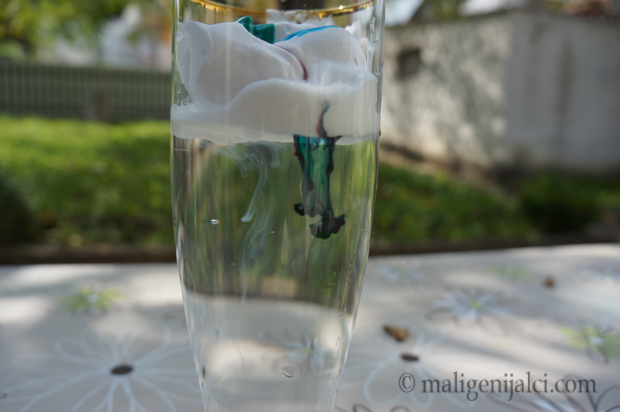 Foto: maligenijalci.comUpute:Napunite teglicu s ¾ vode.Napravite oblake od pjene za brijanje na vrhu posude.Hvataljkama malo natopite “oblake” s vodom. Može i žlicom.Dozvolite djeci da nakapaju nekoliko kapljica boje za kolače. Po potrebi dodajte još vode na oblake.Promatrajte što se događa.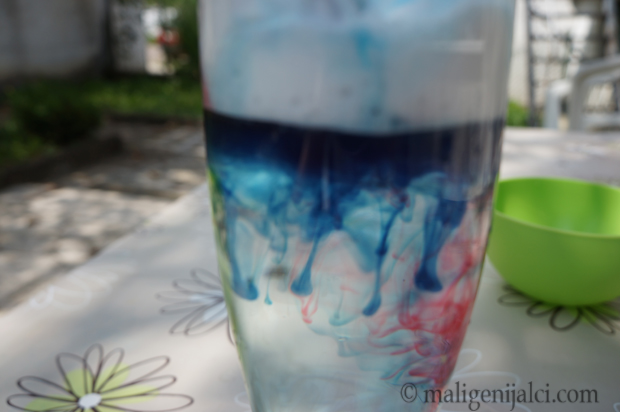 Foto: maligenijalci.comObjašnjenje:Kada kišni oblak dobije dovoljno vode ( kruženje vode u prirodi) ta voda mora nekuda otići, pa prođe kroz oblak I počne padati kiša.Isto je kao u našem slučaju s našim “oblacima”. Kad se u njima nakupilo dovoljno vode, naša šarena kiša počela je prolaziti kroz oblak u vodu. Promatrajte naše “oblake” kako mijenjanju masu I izgled, kako se mijenja sastav u njima.Dobro je znati:Oblaci su vidljive nakupine kapljica i ledenih kristala. Nastaju kada se vodena para ohladi ispod temperature rosišta.Oblaci nastaju kondenzacijom i sublimacijom vodene pare. Kondenzacijom se vodena para pretvara u sitne kapljice vode, a ako je temperatura vrlo niska, onda se vodena para izravno pretvara u kristaliće leda.Kad kapljice u oblaku dovoljno otežaju, počinju padati prema tlu .Ako je temperatura u oblaku vrlo niska, počinje padati snijeg.